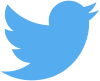 chilHave a Great Month All    From The Staff Team at                   Little Swans                        